Passion, hard work and dedication are just a few skills that IMGA junior members learn through their experiences showing. From fitting to friendly competitions, our youth develop skills that mold them into leaders. The IMGA Youth Points Chase (YPC) is an opportunity for additional recognition and rewards exclusively for junior members of the IMGA.The YPC program begins January 1 and concludes with the IMGA Fall Show in September.  The JIMGA Youth Points Chase program will consist of the following:Market Goat Division Consists of market wether and doe classesBreeding Goat Division Consists of registered and commercial does and buck classesShowmanship Division Senior (14-18 years of age)Junior (9-13 years of agePee-Wee (0-8 years of age)Points will be counted and awarded in each division.The following awards will be presented at the IMGA Annual Banquet at the end of the year:Top 5 individuals in the Market Goat DivisionTop 5 individuals in the Breeding Goat DivisionTop 2 individuals in EACH Showmanship DivisionOverall High Point and Reserve Overall High Point Individual IMGA Youth MembersIMGA youth participants must be current members of the IMGA (and have a IMGA membership number) as a farm membership (children listed with ages), or a junior member in good standingYouth must be 18 years of age and under as of January 1.  There is no age limit, but youth must be able to safely handle their animal. Small children may have a heeler that is a youth member. Youth members or their immediate family must own the animal being shown. If a complaint or question is made regarding ownership of animal a committee will be appointed to investigate. If committee finds member not abiding by ownership rule, all acquired points will be forfeited. Youth members may earn points once they are IMGA members.  Youth members must physically show the goat; no substitute show person allowed unless approved by the BOD before the show. If a youth member has two animals in one class they may find another youth member to show second animal. All youth members and their families are expected to conduct themselves appropriately; failure to do so will result in forfeiture of all points. Points are earned on the following basis: Market and Breeding:Market Division will accumulate points from the market doe and market wether classes. Breeding Division will accumulate points from registered and commercial doe and buck classes.Points for only the two highest placing animals may qualify for youth points at any one show per division.  A show event is a combination of multiple shows in the span of a few days, like a weekend.  An example:  One weekend has three shows with both market and breeding classes and each show has a different judge.  In this example, all three shows would qualify as three separate shows for the YPC, as long as showmanship is held at least one time during the show event.  Showmanship is not required in each individual show but must be held at least once during the show event.Points are awarded for the youth member not the animal and will be awarded as follows: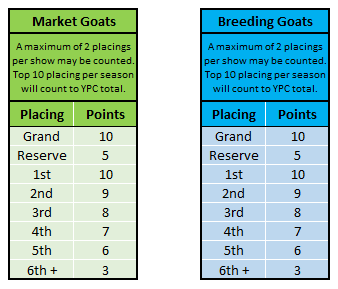 Youth members will receive points based on the placing they get in the class with their animal, whether or not the other exhibitor in the class are participating in the YPC.Overall Grand would receive 10 points and Reserve overall would receive 5 points. No points will be received for divisions. Points for Market Division and Breeding Division will be tallied from the top ten placings per division. Only the two highest placings from each division for any one show may qualify for the top ten season placings.  An example:  A youth may show one breeding goat at ten shows, two breeding goats at five shows or any combination of number of breeding goats and number of shows.  Their top ten placings with their breeding goats will be selected for the YPC total in the breeding division, keeping in mind that no more than two breeding division placings can be counted per show.  In the event of a tie, the placings will be evaluated first by the individuals with the most Overall Grand Champions, then Reserve Champion wins and then by 1st place wins.Showmanship:Two points will be given to the 1st place winner, and one point will be given to the 2nd place winner. In the event of a tie the youth with the most 1st place spots will be the winner.  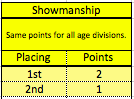 Points are based on the following:YPC Participating ShowsTo qualify as a sanctioned show, each show must provide market classes and breeding classes by a different judge.  Showmanship is not required in each individual show but must be held at least once during the show “event.”  A show “event” is a combination of multiple shows in the span of a few days, like a weekend.  An example:  One weekend has three shows with both market and breeding classes and each show has a different judge.  In this example, all three shows would qualify as three separate shows for the YPC, as long as showmanship is held at least one time during the show event.    (Updated 6/14/21 for clarity.  Show sanctioning rules did NOT change.)  Showmanship requirements:Shows must hold at least one showmanship contest per show event or weekendA champion and a reserve will need to be picked in showmanship. Showmanship divisions as of Jan. 1, 2021Senior (14-18 years of age)Junior (9-13 years of agePee-Wee (0-8 years of age)Prizes are at the show’s discretion. Each show will set its own rules for the class size, weight, or age breaks for the market and breeding classes. Please follow IMGA breaks for showmanship. Sanctioned shows must be open to any IMGA youth member. Email the IMGA at iowmeatgoat@gmail.com to request to participate in the YPC. A copy of the show results can be emailed to iowameatgoat@gmail.com, preferably within 7 days of the conclusion of the show.  If a show does not comply with the above rules, a show may be banned from sanctioning with the YPC. We want to thank all the participation shows for your support of the IMGA Youth Points Chase Program. Youth Points Chase Contacts:IMGA email: 	iowameatgoat@gmail.com               Jennifer Schaefer:  	515.971.5458           Bailey Luellen:  	515.490.6111                                      Heather Stewart: 	515.351.7385        